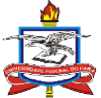 UNIVERSIDADE FEDERAL DO PARAGABINETE DA REITORIASUPERINTENDÊNCIA DE ASSISTÊNCIA ESTUDANTILPROGRAMA DE ACESSIBILIDADE - PROACESSANEXO V – MODELO DE RELATÓRIO SEMESTRALRELATÓRIO ANUAL DE TRABALHO DOS BOLSISTAS PROBAC/SAEST/COACESSAno: _____ Coordenação Geral: Profa. Dra. Arlete Marinho GonçalvesSupervisor do Projeto/plano: ____________________Bolsista:______________________________________Local/anoData da entrega: ___/____/___________________________________________________Assinatura do Bolsista PROBACOrientações gerais: O relatório anual do bolsista PROBAC é uma das obrigatoriedades da Instrução Normativa, nº 14, de 13 de agosto de 2021, que orienta a Bolsa Acadêmica de Acessibilidade:Descrição das atividades: (pode ser descrito e os dados apresentados em forma de gráfico). É necessário atentar para o Plano de trabalho dos bolsistas apresentado no momento da seleção, inserido no SIGAEST. O relatório tem como objetivo acompanhar pedagogicamente e analisar a manutenção dos alunos assistidos pelo Programa Bolsa Acadêmica de Acessibilidade de acordo a IN. Este relatório deve ser anexado no SIGAEST no período estipulado pela Coordenação do PROBAC/CoAcess/SAEST1 Introdução: 2 Atividades desenvolvidas pelo bolsista:[especificar de forma resumida as atividades desenvolvidas. Observar as ações do Plano de trabalho] 3 Tipos de deficiência e cursos que o bolsista/monitor assiste:[especificar os tipos de pessoas com deficiência que assiste] 4  Aspectos positivos que a bolsa PROBAC proporcionou à formação acadêmica do bolsista:5 Outras informações relevantes:[espaço para o discente informar o que não foi contemplado nas questões anteriores, mas considera relevante constar no relatório]Espaço do(a) supervisor(a): [Após leitura do relatório do aluno, o(a) supervisor(a), responsável pelo Plano de trabalho do bolsista, deverá apontar de forma resumida novas ações ou metas para o bolsista ProBAc no semestre subsequente para que haja a melhoria das atividades do aluno]